                                        Новости в культурной жизни.Как известно, 2014 год Указом Президента РФ В.Путина «О проведении в Российской Федерации Года культуры» объявлен Годом культуры.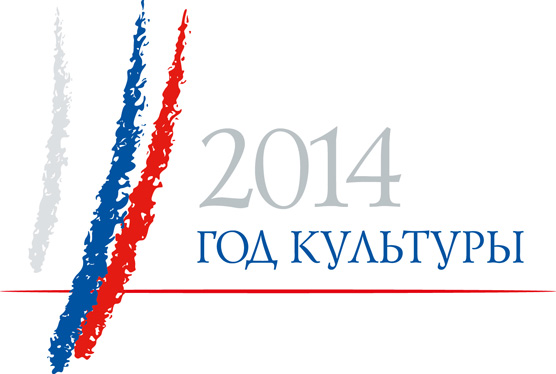 Распоряжением Правительства Российской Федерации от 25 декабря 2013г. № 2517-р   утвержден  план  основных мероприятий по проведению в 2014 году в Российской Федерации Года культуры. Эти материалы легли в основу мероприятий Дахадаевского района в области культурной политики.   Как было сообщено ранее в рамках Года культуры в Дахадаевском районе был торжественно открыт Центр традиционной культуры народов России, различные мероприятия в библиотеках, Домах культуры и сельских клубах, в школах искусств и общеобразовательных учреждениях.     В столице нашей республики также проходят концерты разных районов.Наши друзья и соседи акушинцы представили на сцене Дома Дружбы свои дни культуры, здесь же прошел сольный концерт нашего земляка Курбана Гусайханова. Глава района направил в их адрес приветственное письмо. 